Open your Class with This Tomorrow You May Also Like Tom Vanderbilt explains in You May Also Like that we are more likely to enjoy restaurants, movies and events more when we read good reviews.  We generally rate those places higher when we initially read positive rather than negative reviews.  Directions:  Hand each student in class one of the two handouts (it may be easiest to divide the class in half, giving one half of the room the first handout and the other half the second handout).  Have everyone read the reviews on their handout and then write a 2-3 sentence description based on their impressions of the restaurant.  Handout 1 initially lists the positive reviews and handout 2 lists the same reviews, but the negative reviews come first.  Based on the research reported by Tom Vanderbilt in You May Also Like, students should have a more positive impression in the first handout than in the second.Handout 1Directions:  Read the following reviews for the Italian restaurant Il Giotto.  After reading the reviews, you will make a decision about the restaurant and rate the restaurant on a scale of 1-10 indicating if you would be likely to go to this restaurant.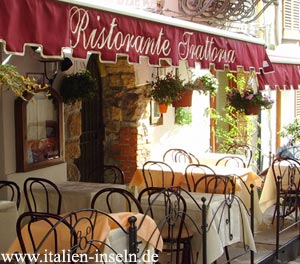 ReviewsVery friendly and knowledgeable staff!I went there for dinner. I had the taglietelle and my friend had the homemade pasta. All very good.
The lady is absolutely adorable, she knows her products, dishes, and wines to perfection and gave very good advice. Excellent pasta done to perfection!!We had dinner here. Our server was very helpful with translation and explaining to us what things were. I had a lemony pasta dish. I love pasta al dente and it was cooked to perfection.A lovely dinnerI've written a review a few years ago and had the occasion to come back to Il Giotto recently. It is a gem today as it ever was, with a lovely atmosphere equally well suited for a dinner out among friends or a romantic dinner. Excellent Food and ServiceMy family and I visited for some good Italian as we were looking for something different. The service is great, and the food is awesome. Just remember to make reservations if you would like a table outside.Best Pizza! Kids paradise!Delicious pizza very well baked with top quality ingredients. The place is quite unique, used to be a cinema, with nice decorations.  Kid friendly, with a small cinema room playing kids movies and a table football. While the service was not so fast, I will definitely go back.Unbelievable!!!Just a stone’s throw from the Cathedral and well worth it if nearby!! The food was fantastic...the best meals my family has ever had, and we have spent time in Italy!!! Uneven but pretty goodWe ate here on our way back from visiting the Riponne. It isn't bad, but it isn't great either. I ordered a pasta with a lemon cream sauce, which is pretty standard summer fare, and it came quickly and was quite good.Nice pizza It has really nice pizza and pasta! The disadvantage is that it's always crowded and sometimes you'll have to wait a long before you get a table.  The service is quite good, but I wouldn't recommend it if you search for something traditional.DisappointingThe staff are friendly, and place is clean, but the pasta was a little chewy and lacked taste, it was basically good but not great.Worst waiter everI went to eat there tonight with my friend. We wanted to have a nice dinner, and everything was going fine at the start. Then they brought us the wrong main course. As we did not want to be annoying, we just took it and ate it without complaining.  A few moments after, another waiter comes at us very rudely says that I have no brains and should have told the waiter this was not our dish. He then left looking annoyed with us and made us feel stupid. Quality not consistent, really bad managerI used to like the place, but recently it isn't the same. Portions sizes and quality aren't consistent (so, good luck!). The only regular is the manager who is always strange and rude. We witnessed him shouting with a waitress, who stormed out crying. Pass! Much better Italian restaurants in townDespite being new and the location, the place has no atmosphere, looks more like fast food, taking no reservations, very loud place. Prices of some pizzas are really high! On top of this, the manager was very rude upon our arrival, because we didn't have a drink at their bar as we waited for the table.Avoid, it's simply not goodWent there two times for lunch. First time the rice was horrible, they should taste it before serving. Second time the boiled meat was horrendous. Write a 2-3 sentence description of your impression of the restaurant based on the reading of these reviews.______________________________________________________________________________________________________________________________________________________________________________________________________________________________________________________________________________________________________________________________________________________________________________________________________________________________________________________________________________________________________Using a 1-10 scale, how likely are you to go to this restaurant (assume money is no issue).  1 being not likely at all and 10 being very likely._______Handout 2Directions:  Read the following reviews for the Italian restaurant Il Giotto.  After reading the reviews, you will make a decision about the restaurant and rate the restaurant on a scale of 1-10 indicating if you would be likely to go to this restaurant.ReviewsAvoid, it's simply not goodWent there two times for lunch. First time the rice was horrible, they should taste it before serving. Second time the boiled meat was horrendous. Pass! Much better Italian restaurants in townDespite being new and the location, the place has no atmosphere, looks more like fast food, taking no reservations, very loud place. Prices of some pizzas are really high! On top of this, the manager was very rude upon our arrival, because we didn't have a drink at their bar as we waited for the table.Quality not consistent, really bad managerI used to like the place, but recently it isn't the same. Portions sizes and quality aren't consistent (so, good luck!). The only regular is the manager who is always strange and rude. We witnessed him shouting with a waitress, who stormed out crying. Worst waiter everI went to eat there tonight with my friend. We wanted to have a nice dinner, and everything was going fine at the start. Then they brought us the wrong main course. As we did not want to be annoying, we just took it and ate it without complaining.  A few moments after, another waiter comes at us very rudely saying that I had no brains and said that I should have told the waiter this was not our dish. He then left looking annoyed with us and made us feel stupid. DisappointingThe staff are friendly, and place is clean, but the pasta was a little chewy and lacked taste, it was basically good but not great.Nice pizza It has really nice pizza and pasta! The disadvantage is that it's always crowded and sometimes you'll have to wait a long before you get a table.  The service is quite good, but I wouldn't recommend it If you search something traditional.. Uneven but pretty goodWe ate here on our way back from visiting the Riponne. It isn't bad, but it isn't great either. I ordered a pasta with a lemon cream sauce, which is pretty standard summer fare, and it came quickly and was quite good.Unbelievable!!!Just a stone’s throw from the Cathedral and well worth it if nearby!! The food was fantastic...the best meals my family has ever had, and we have spent time in Italy!!! Best Pizza! Kids paradise!Delicious pizza very well baked with top quality ingredients. The place is quite unique, used to be a cinema, with nice decorations. Kid friendly, with a small cinema room playing kids movies and a table football. While the service was not so fast, I will definitely go back.Excellent Food and ServiceMy family and I visited for some good Italian as we were looking for something different. The service is great, and the food is awesome. Just remember to make reservations if you would like a table outside.A lovely dinnerI've written a review a few years ago and had the occasion to come back to Il Giotto recently. It is a gem today as it ever was, with a lovely atmosphere equally well suited for a dinner out among friends or a romantic dinner. Excellent pasta done to perfection!!We had dinner here. Our server was very helpful with translation and explaining to us what things were. I had a lemony pasta dish. I love pasta al dente and it was cooked to perfection.Very friendly and knowledgeable staff!I went there for dinner. I had the tagliatelle and my friend had the homemade pasta. All very good.
The lady is absolutely adorable, she knows her products, dishes and wines to perfection and gave very good advice. Write a 2-3 sentence description of your impression of the restaurant based on the reading of these reviews._____________________________________________________________________________________________________________________________________________________________________________________________________________________________________________________________________________________________________________________________________________________________________________________________________________________Using a 1-10 scale, how likely are you to go to this restaurant (assume money is no issue).  1 being not likely at all and 10 being very likely._______